__Erzieher / eine Erzieherin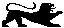 Grundschulförderklasse an der Insel Grundschule in PforzheimFür die Grundschulförderklasse an der Insel Grundschule in Pforzheim wird zum Schuljahr 2019/2020 ein Erzieher / eine Erzieherin gesucht. Wünschenswert wäre die Übernahme eines vollen Deputats (28 LWS). Eine Bezahlung nach E9 ist möglich.Die Grundschulförderklasse hat die Aufgabe, vom Schulbesuch zurückgestellte Kinder zur Grundschulfähigkeit zu führen.Hierbei übernimmt die Lehrkraft folgende Aufgaben:- Päd. Verantwortung für die Förderung und Betreuung zurückgestellter Kinder- Enge Kooperation mit den Grundschulen und den Erziehungsberechtigten- Zusammenarbeit mit den  Kooperationsbeauftragten Kindergarten/Grundschule- Kontinuierlicher Austausch mit den Lehrkräften an anderen GrundschulförderklassenVon Vorteil sind:- Erfahrungen im vorschulischen Bereich bzw. im Eingangsbereich der Grundschule- Kenntnisse und Erfahrungen im Bereich der individuellen Förderung- Kenntnisse im Erstellen von und in der Arbeit mit FörderplänenBei Interesse wenden Sie sich bitte umgehend an: Staatliches Schulamt Pforzheim Frau Schulamtsdirektorin RüdenauerMaximilianstr. 4675172 PforzheimTel.: 07231-6057-409Auf Ihre aussagekräftigen Bewerbungsunterlagen bis 16.08.2019 freuen wir uns.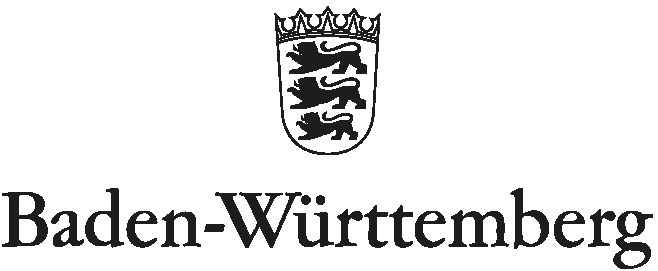 STAATLICHES SCHULAMT PFORZHEIMSTAATLICHES SCHULAMT PFORZHEIMSTAATLICHES SCHULAMT PFORZHEIMStaatliches Schulamt PforzheimMaximilianstr. 46  75172 PforzheimStaatliches Schulamt PforzheimMaximilianstr. 46  75172 PforzheimStaatliches Schulamt PforzheimMaximilianstr. 46  75172 PforzheimStaatliches Schulamt PforzheimMaximilianstr. 46  75172 Pforzheim	Pforzheim		Durchwahl	07231 6057-400	Telefax	07231 6057-440	Name	 	Gebäude	Maximilianstr. 46	Aktenzeichen	SSA		(Bitte bei Antwort angeben)	Pforzheim		Durchwahl	07231 6057-400	Telefax	07231 6057-440	Name	 	Gebäude	Maximilianstr. 46	Aktenzeichen	SSA		(Bitte bei Antwort angeben)	Pforzheim		Durchwahl	07231 6057-400	Telefax	07231 6057-440	Name	 	Gebäude	Maximilianstr. 46	Aktenzeichen	SSA		(Bitte bei Antwort angeben)